Lernkontrolle Mathe		1. Kl.		Datum: 		Name:Plusaufgaben – mündlicher Teil mit LehrpersonRechnung zu Bild aus folgendem Buch erfinden: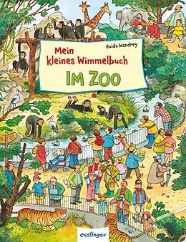 Quelle: Mein kleines Wimmelbuch: im Zoo    
von Guido Wandrey4a		Rechnung zum Bild finden / korrekte Lösung / Operationszeichen und erklären können.	★Bild von Veronica Buffalo auf Pixabay Bild von Annalise Batista auf Pixabay 4a		Wie heisst die Rechnung? (Summe am Schluss) / Summe zu Beginn?	Was ist eine Tauschaufgabe?	★Bild von Gitti Lohr auf Pixabay 4c	Mengenerfassung / korrekte Rechnung 	(bündeln: 10+5+1= 16 oder 5+5+5+1=16 oder 15+1=16 oder 5-10-15-16)	★Bild von Veronica Buffalo auf Pixabay Beurteilung mündlicher TeilRechnung passt zum Bild (1P.)Resultat ist korrekt (1P.)Operationszeichen + kann erklärt werden (1P.)Klassische Rechnung ist korrektRechnung beginnt mit Ergebnis (Summe)* *Umkehraufgabe dazu* kann gemacht werdenRechnung passt zum Bild (1P.)Anzahl wird gebündelt: 10-15-16 (2P.)2 Rechnungen zum Wimmelbild  (2P.) *Rechnung wird korrekt notiert (1P.)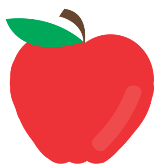 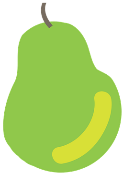 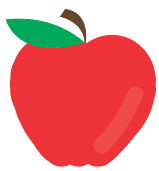 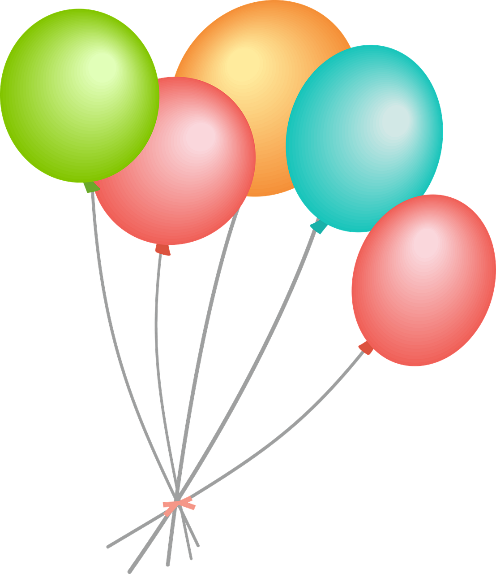 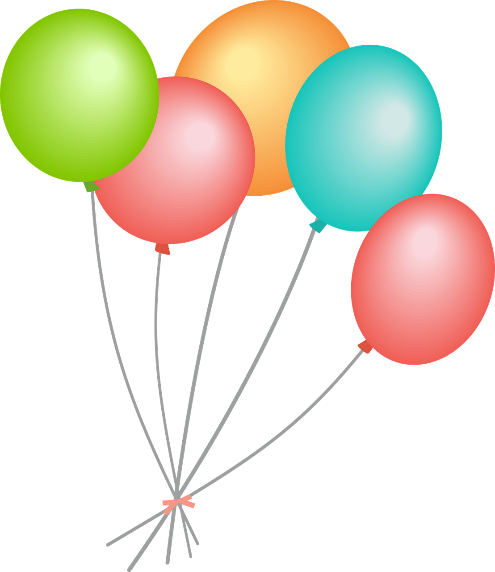 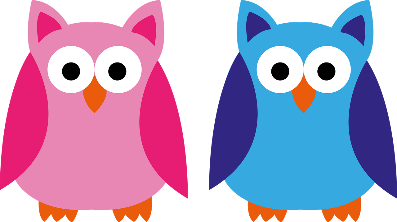 +=55=+5=+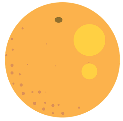 NameAufgabe 1Aufgabe 1Aufgabe 1Aufgabe 2Aufgabe 2Aufgabe 2Aufg. 3Aufg. 3Aufg. 4Aufg. 4Total Punktzahl
* mit Lösung